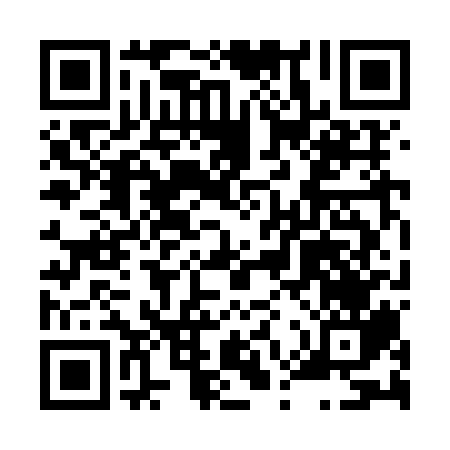 Ramadan times for Aberuchill, UKMon 11 Mar 2024 - Wed 10 Apr 2024High Latitude Method: Angle Based RulePrayer Calculation Method: Islamic Society of North AmericaAsar Calculation Method: HanafiPrayer times provided by https://www.salahtimes.comDateDayFajrSuhurSunriseDhuhrAsrIftarMaghribIsha11Mon4:584:586:4112:264:106:126:127:5612Tue4:554:556:3812:264:126:146:147:5813Wed4:524:526:3612:254:146:166:168:0014Thu4:494:496:3312:254:156:186:188:0215Fri4:464:466:3112:254:176:206:208:0516Sat4:444:446:2812:254:196:236:238:0717Sun4:414:416:2512:244:206:256:258:0918Mon4:384:386:2312:244:226:276:278:1219Tue4:354:356:2012:244:246:296:298:1420Wed4:324:326:1712:234:256:316:318:1721Thu4:294:296:1512:234:276:336:338:1922Fri4:264:266:1212:234:296:356:358:2123Sat4:234:236:0912:234:306:376:378:2424Sun4:204:206:0612:224:326:396:398:2625Mon4:174:176:0412:224:346:416:418:2926Tue4:144:146:0112:224:356:436:438:3127Wed4:104:105:5812:214:376:456:458:3428Thu4:074:075:5612:214:386:476:478:3629Fri4:044:045:5312:214:406:506:508:3930Sat4:014:015:5012:204:416:526:528:4231Sun4:584:586:481:205:437:547:549:441Mon4:544:546:451:205:457:567:569:472Tue4:514:516:421:205:467:587:589:503Wed4:484:486:401:195:488:008:009:524Thu4:444:446:371:195:498:028:029:555Fri4:414:416:351:195:518:048:049:586Sat4:384:386:321:185:528:068:0610:017Sun4:344:346:291:185:548:088:0810:048Mon4:314:316:271:185:558:108:1010:079Tue4:274:276:241:185:568:128:1210:1010Wed4:244:246:211:175:588:148:1410:13